ACO Schachtabdeckung ClassicTop, Klasse D 400, entsprechend ÖNORM EN 124, LW 610, BH 160mit Lüftungsöffnungen*ohne Lüftungsöffnungen*Schachtabdeckung ClassicTopKlasse D 400entsprechend ÖNORM EN 124Gewicht ca. 180 kgRahmenBEGUrundhochziehbarLichte Weite Ø 605 mmBauhöhe 160 mmohne Scharniermit 4 Taschen zum Einhängen eines SchmutzfängersDeckel aus GusseisenGewicht ca. xxx kgSicherung über flächenbezogene Masse lt. ÖNORM EN124 B5110bei Ausführung mit Lüftungsöffnungen: Lüftungsquerschnitt 153 cm²mit Lüftungsöffnungen Artikel-Nr. 56392*ohne Lüftungsöffnungen Artikel-Nr. 56394**Nichtzutreffendes bitte streichen!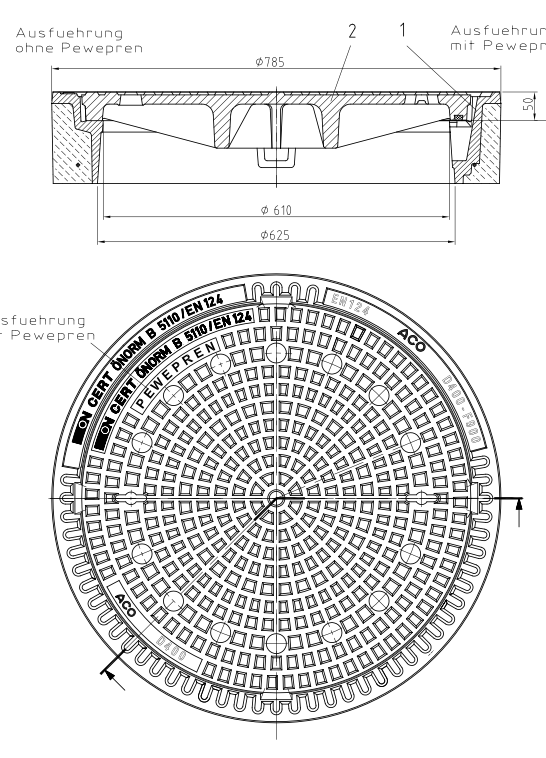 Zeichnung Artikel-Nr. 56392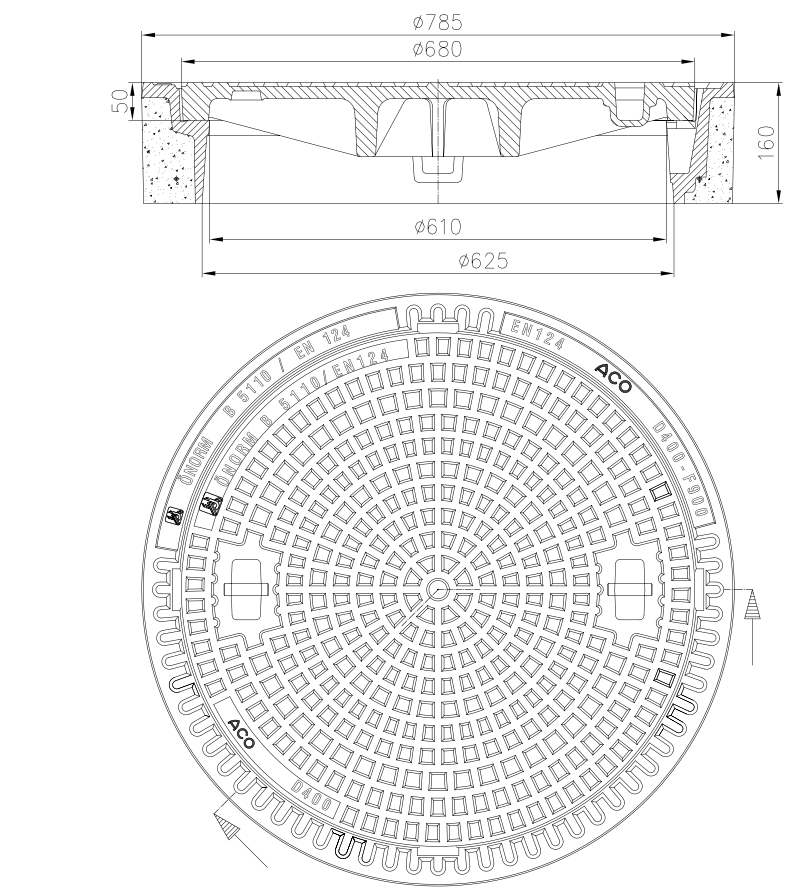 Artikel-Nr. 56394